ЗДОРОВЫЙ ОБРАЗ ЖИЗНИ                           Здоровье обеспечивает нам долгую и активную жизнь, способствует выполнению наших планов, преодолению трудностей, дает возможность успешно решать жизненные задачи.ПРАВИЛЬНОЕ СБАЛАНСИРОВАННОЕ ПИТАНИЕПрием пищи должен состоять из смешанных продуктов, являющихся источниками белков, жиров и разнообразных углеводов, витаминов и минеральных веществ. Рациональное питание обеспечивает правильный рост и формирование организма, способствует сохранению здоровья, высокой работоспособности и продлению жизни.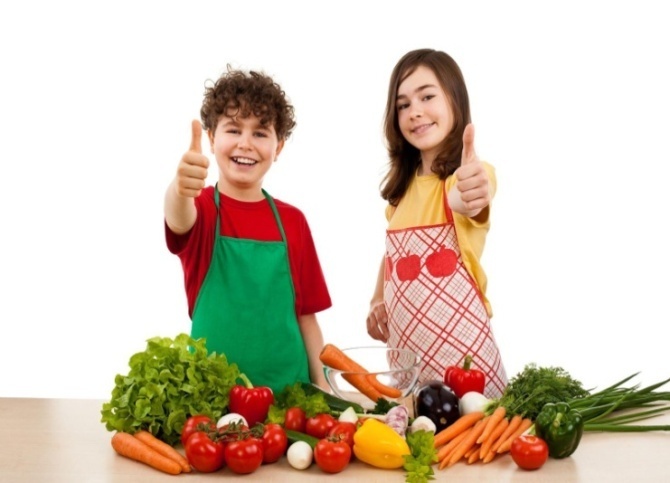 ОПТИМАЛЬНЫЙ РЕЖИМ ТРУДА И ОТДЫХА При правильном и строго соблюдаемом режиме вырабатывается четкий и необходимый ритм функционирования организма, что создает оптимальные условия для работы и отдыха и тем самым способствует укреплению здоровья. ДОСТАТОЧНЫЙ ЗДОРОВЫЙ СОННедостаток сна может привести к бессоннице, другим нервным расстройствам. Идеальная продолжительность сна взрослого человека составляет 7-8 часов в сутки.Детям для нормальной работы организма необходимо спать не меньше 10 часов в сутки.ЗАНЯТИЕ РАЗЛИЧНЫМИ ВИДАМИ СПОРТАСистематические занятия физическими упражнениями и спортом на свежем воздухе, эффективно решают задачи по укреплению здоровья.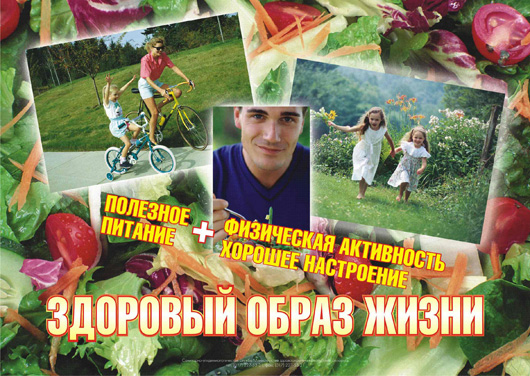 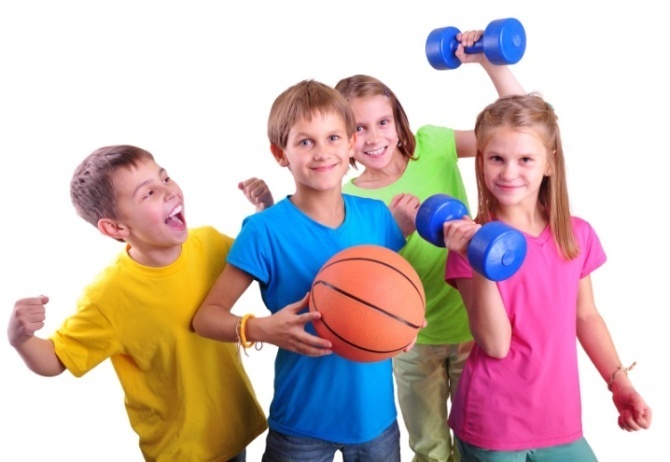 СПОРТ – ЭТО ЖИЗНЬ!улучшает возможность транспорта кислорода: занимаясь спортом, человек проявляет большую выносливость при напряжённой физической нагрузке;увеличивает объём лёгких;укрепляет сердечную мышцу;снижает общее количество холестерина, что уменьшает риск развития атеросклероза;укрепляет костную систему;помогает справиться с физическими и эмоциональными стрессами;повышает работоспособность;Спорт сам по себе - отличное лекарство. Ведь физические упражнения помогают не только, укрепиться физически, но и развивают  упорство в достижении целей и незаурядную выдержку. Вы будете готовы физически и психологически к подвигам в вашей жизни.Составляющие здорового образа жизни:• воспитание с раннего детства здоровых привычек и навыков;
• окружающая среда: безопасная и благоприятная для обитания, знания о влиянии окружающих предметов на здоровье;
• отказ от вредных привычек (алкоголь, табак, наркотики и др.) • питание: умеренное, соответствующее физиологическим особенностям конкретного человека, информированность о качестве употребляемых продуктов;
• движения: физически активная жизнь, включая специальные физические упражнения;• гигиена организма: соблюдение правил личной гигиены;• закаливание;• эмоциональное самочувствие: психогигиена, умение справляться с собственными эмоциями, сложными ситуациями;
• интеллектуальное самочувствие: способность человека узнавать и использовать новую информацию для оптимальных действий в новых обстоятельствах;
• духовное самочувствие: способность устанавливать действительно значимые, конструктивные жизненные цели и стремиться к ним.Витамины – источники полноценной жизни:Витамин А – важен для зрения, нормального состояния кожи и волос. Витамины B – участвуют в энергетическом обмене. Витамин С – он важен для соединительных тканей и усвоения железа.Витамин D – может вырабатываться в организме человека самостоятельно, из холестерина в коже, под воздействием ультрафиолета.Витамин E – снижает риск тромбозов, важен для хорошего состояния кожи и развития мышц. Витамин K – способен в небольшом количестве образовываться в кишечнике, при помощи микроорганизмов. Важный компонент свертывающей системы, защищает печень и предстательную железу от рака. Витамин P – антиоксидант, также защищает кровеносные сосуды от повреждений. 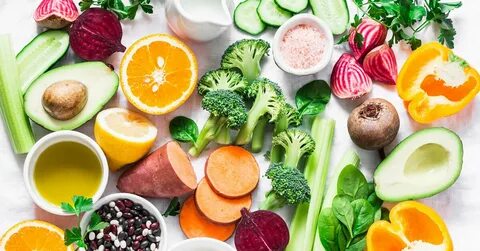 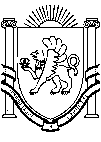 МИНИСТЕРСТВО ОБРАЗОВАНИЯ, НАУКИ И МОЛОДЕЖИ РЕСПУБЛИКИ КРЫМ   Государственное бюджетное учреждение республики крым«армянский  городской  центр  социальных  служб для семьи, детей и молодежи»296012, Республика Крым, г.Армянск,  ул.Иванищева, д.10, ИНН 9106009666Тел.: (36567) 2-13-85, E-mail: 100@crimeaedu.ru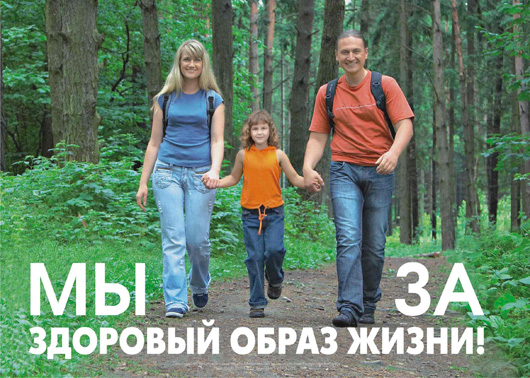 Здоровый образ жизничеловекаВ здоровом теле - здоровый духг. Армянск     2022 г.